Continence Advisory Service			 						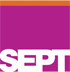                                                           ADULT Referral Form 				Please print and complete all sections or it will be returnedFOR END OF LIFE PATIENTS ONLY PLEASE FAX REFERRAL TO 01702 538168Referred By                                         Date of Referral              Address / Ward/ DepartmentName                                                                                                                   Contact Tel No.                                 Referred By                                         Date of Referral              Address / Ward/ DepartmentName                                                                                                                   Contact Tel No.                                 Referred By                                         Date of Referral              Address / Ward/ DepartmentName                                                                                                                   Contact Tel No.                                 Patients Details    Title                                              Male / FemaleSurnameForenamesAddressPostcodeTel No        Date of BirthNHS no. Patients Details    Title                                              Male / FemaleSurnameForenamesAddressPostcodeTel No        Date of BirthNHS no. GP DetailsNameAddressTel No.Patients Details    Title                                              Male / FemaleSurnameForenamesAddressPostcodeTel No        Date of BirthNHS no. Patients Details    Title                                              Male / FemaleSurnameForenamesAddressPostcodeTel No        Date of BirthNHS no. Carer / Next of KinName  Relationship       Contact Address                   Tel No.                                                                                             Hospital Details; Reason for admission /consultant Hospital Details; Reason for admission /consultant Hospital Details; Reason for admission /consultant Reason for Referral; BLADDER BOWEL                                     Reason for Referral; BLADDER BOWEL                                     Reason for Referral; BLADDER BOWEL                                     Has a referral been made to urology/gynaecology                     Y                     NMedical History MedicationUrinalysisExcluded/Treated    Impaction          UTI          Retention  Has a referral been made to urology/gynaecology                     Y                     NMedical History MedicationUrinalysisExcluded/Treated    Impaction          UTI          Retention  Has a referral been made to urology/gynaecology                     Y                     NMedical History MedicationUrinalysisExcluded/Treated    Impaction          UTI          Retention  Other relevant information i.e. Communication Difficulties / Disabilities / cognitive impairmentIs patient housebound      Y        NAgency input – Social Services      District Nurse         Other    please stateOther relevant information i.e. Communication Difficulties / Disabilities / cognitive impairmentIs patient housebound      Y        NAgency input – Social Services      District Nurse         Other    please stateOther relevant information i.e. Communication Difficulties / Disabilities / cognitive impairmentIs patient housebound      Y        NAgency input – Social Services      District Nurse         Other    please stateSignature                                           Print Name                                          DesignationThis form must be signed by a Qualified Health Care professionalSignature                                           Print Name                                          DesignationThis form must be signed by a Qualified Health Care professionalSignature                                           Print Name                                          DesignationThis form must be signed by a Qualified Health Care professionalNB Community Nurses / Ward Nurses please attach copy of Continence Care Pathway                  Primary assessments will be carried out by District NurseNB Community Nurses / Ward Nurses please attach copy of Continence Care Pathway                  Primary assessments will be carried out by District NurseNB Community Nurses / Ward Nurses please attach copy of Continence Care Pathway                  Primary assessments will be carried out by District NurseSend to;Willow WardRochford HospitalUnion Lane RochfordSS4 1RB  Drop code 35FAX: 01702 372 002Email: continence.referrals@nhs.net For Office UseFor Office Use